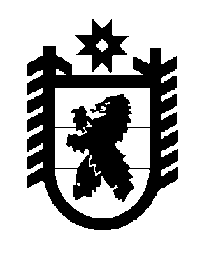 Российская Федерация Республика Карелия    ПРАВИТЕЛЬСТВО РЕСПУБЛИКИ КАРЕЛИЯПОСТАНОВЛЕНИЕот   13 апреля 2018 года № 144-Пг. Петрозаводск О региональном государственном контроле за соблюдением требований законодательства Российской Федерации в сфере организации отдыха и оздоровления детейВ соответствии с федеральными законами от 26 декабря 2008 года                          № 294-ФЗ «О защите прав юридических лиц и индивидуальных предпринимателей при осуществлении государственного контроля (надзора) и муниципального контроля», от 24 июля 1998 года № 124-ФЗ «Об основных гарантиях прав ребенка в Российской Федерации» Правительство Республики Карелия п о с т а н о в л я е т:Утвердить прилагаемый Порядок организации и осуществления регионального государственного контроля за соблюдением требований законодательства Российской Федерации в сфере организации отдыха и оздоровления детей.          Глава Республики Карелия 					                  А.О. ПарфенчиковУтвержден постановлениемПравительства Республики Карелияот 13 апреля 2018 года № 144-ППорядок организации и осуществления регионального государственного контроля 
за соблюдением требований законодательства Российской Федерации 
в сфере организации отдыха и оздоровления детей1. Настоящий Порядок определяет правила организации и осуществления регионального государственного контроля за соблюдением требований законодательства Российской Федерации в сфере организации отдыха и оздоровления детей (далее – региональный государственный контроль).2. Основные понятия, используемые в настоящем Порядке, применяются 
в том же значении, что и в федеральных законах от 26 декабря 2008 года 
№ 294-ФЗ «О защите прав юридических лиц и индивидуальных предпринимателей при осуществлении государственного контроля (надзора) и муниципального контроля» (далее – Федеральный закон № 294-ФЗ), от 24 июля 1998 года  № 124-ФЗ «Об основных гарантиях прав ребенка в Российской Федерации» (далее – Федеральный закон № 124-ФЗ).3. Целью регионального государственного контроля является предупреждение, выявление и пресечение нарушений юридическими лицами, их руководителями и иными должностными лицами, индивидуальными предпринимателями, их уполномоченными представителями требований, установленных Федеральным законом № 294-ФЗ, Федеральным законом                            № 124-ФЗ, другими федеральными законами и принимаемыми в соответствии с ними иными нормативными правовыми актами Российской Федерации, законами и иными нормативными правовыми актами Республики Карелия                    (далее – обязательные требования).4. Региональный государственный контроль осуществляется Министерством образования Республики Карелия (далее – уполномоченный орган).5. Региональный государственный контроль осуществляется посредством:1) организации и проведения плановых (документарных и (или) выездных) и внеплановых (документарных и (или) выездных) проверок юридических лиц и индивидуальных предпринимателей в порядке, установленном Федеральным законом № 294-ФЗ;2) организации и проведения мероприятий по профилактике нарушений обязательных требований;3) организации и проведения мероприятий по контролю, осуществляемых без взаимодействия с юридическими лицами и индивидуальными предпринимателями;4) принятия предусмотренных законодательством Российской Федерации мер по пресечению и (или) устранению последствий выявленных нарушений, а 		2также посредством систематического наблюдения за исполнением обязательных требований, анализа и прогнозирования состояния исполнения обязательных требований при осуществлении деятельности юридическими лицами, индивидуальными предпринимателями.6. Состав, последовательность и сроки выполнения административных процедур при осуществлении регионального государственного контроля определяются административным регламентом, разрабатываемым и утверждаемым в соответствии с постановлением Правительства Республики Карелия от 15 февраля 2012 года № 50-П «О разработке и утверждении административных регламентов исполнения государственных функций и административных регламентов предоставления государственных услуг».7. Уполномоченный орган при организации и осуществлении регионального государственного контроля в установленном Федеральным законом № 294-ФЗ порядке привлекает в случае необходимости экспертов, экспертные организации к проведению мероприятий по контролю.8. Перечень должностных лиц уполномоченного органа, осуществляющих региональный государственный контроль (далее – должностные лица), утверждается Правительством Республики Карелия.9. Должностные лица пользуются правами, соблюдают ограничения и выполняют обязанности, установленные Федеральным законом № 294-ФЗ._____________